★Useful Expressions★Unit7　The Movie dolphin Tale【基本編】class(   ) No.(   ) Name(   　　　           )Rome was not built in a day.★Useful Expressions★ Unit7　The Movie dolphin Tale【発展編】class(   )No.(   ) Name( 　　　                   )Practice makes perfect.英文日本文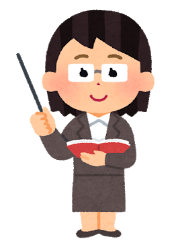 ☑check☑check☑check1We’re going to introduce our product.私達の商品を紹介します。2Let us introduce our product.私達の商品を紹介させてください。3Look at this.これを見てください。4This is our product, M-phone.これは私達の商品、エムフォンです。5Look at this table.この表を見てください。6It’s the most popular smartphone in Japan.それは日本で一番人気があります。7M-phone is less expensive than E-phone.          (⇔more expensive)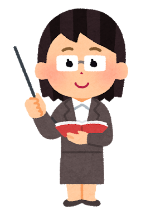 エムフォンはイーフォンより安いです。　　　　　　　　　　　（高い）8M-phone has more memory than E-phone.          　 (⇔less memory) エムフォンはイーフォンよりメモリーが多いです。　　　　　　　　　　　　　　　（少ない）9M-phone is lighter than E-phone.(⇔heavier)エムフォンはイーフォンより軽いです。（重い）10M-phone has a bigger display than E-phone. (⇔smaller)エムフォンはイーフォンよりディスプレイが大きいです。（小さい）11M-phone is cuter than E-phone.エムフォンはイーフォンよりかわいいです。12M-phone is cooler than E-phone. エムフォンはイーフォンよりかっこいいです。13M-phone’s battery lasts longer than E-phone.エムフォンのバッテリーはイーフォンより長持ちします。14You can use M-phone more easily than E-phone.　エムフォンの方がイーフォンより操作が簡単です。15You can choose your favorite color out of five.５色から好きな色を選ぶことができます。16M-phone will make your life better.エムフォンはあなたの生活をよりよくするでしょう。17No M-phone No life. エムフォンのない人生はない。18M-phone will be your best partner.エムフォンはあなたの最高のパートナーになるでしょう。19That’s all.これで終わりです。20Thank you for listening.ご清聴ありがとうございました。TotalEnglish【英語】Japanese【日本語】★プレゼンテーションのつかみ 1→否定タイプ　2→質問タイプ★プレゼンテーションのつかみ 1→否定タイプ　2→質問タイプ★プレゼンテーションのつかみ 1→否定タイプ　2→質問タイプ1E-phone?  No!  Y-phone?  No!The most popular smartphone in Japan is M-phone.イーフォン？ちがいます！ワイフォン？ちがいます。日本で一番人気のあるスマートフォンはエムフォンです。2What is the most popular smartphone in Japan now?  What do you think?  The answer is … M-phone!日本で今一番人気のあるスマートフォンは何でしょうか？あなたはどう思いますか。答えは…エムフォンです。★プレゼンテーションが終わったらコメントを聞きます。【発表者】★プレゼンテーションが終わったらコメントを聞きます。【発表者】★プレゼンテーションが終わったらコメントを聞きます。【発表者】3Do you have any comments or questions?何かコメントや質問はありませんか。★コメントを聞かれたら、まずはお礼と感想をいいます。【聞き手】★コメントを聞かれたら、まずはお礼と感想をいいます。【聞き手】★コメントを聞かれたら、まずはお礼と感想をいいます。【聞き手】4Thank you for your presentation.プレゼンテーションありがとうございました。5It was excellent / good / not so good.とても素晴らしかった/よかった/あまりよくなかったです。★商品について感想を言ったり、質問したりします。【聞き手】★商品について感想を言ったり、質問したりします。【聞き手】★商品について感想を言ったり、質問したりします。【聞き手】6I want to buy M-phone because it is cuter than E-phone.イーフォンよりかわいいのでエムフォンを買いたいです。7I want to buy E-phone because it is cooler than M-phone.エムフォンよりかっこいいのでイーフォンを買いたいです。8I like M-phone because we can use it more easily than E-phone.イーフォンより操作が簡単なのでエムフォンが気に入りました。9I like E-phone because its battery lasts longer than M-phone.エムフォンよりバッテリーが長持ちするのでイーフォンが気に入りました。10I can’t decide which one to buy.どっちを買うか選べません。11Is it easy to use?	【それは使いやすいですか。】Yes, it is.12Does the battery last long?【バッテリーは長持ちしますか。】Yes, it does. 13How many colors does it have?【何色ありますか。】Five colors.14How much is it?It’s 8,000 yen.15What is a selling point of this smartphone?【このスマートフォンの売りは何ですか。】Well, you can take beautiful pictures.【そうですね、きれいな写真が撮れます。】